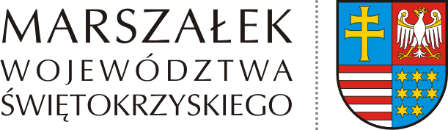 	Kielce, 18 lutego 2021 r.GM-III.0003.5.1.2020PanMarek StrzałaRadny Województwa Świętokrzyskiego Dotyczy: odpowiedź na zapytanie złożone elektronicznie w dn. 08.02.2021 r.   Szanowny Panie Radny, odpowiadając na Pana zapytanie dotyczące współpracy z Samorządem Województwa Podkarpackiego w zakresie zabezpieczeń posiarkowych, uprzejmie wyjaśniam co następuje. Zakładam, że wskazany w Pana zapytaniu temat „zabezpieczeń posiarkowych” na terenie województwa świętokrzyskiego dotyczy terenów po działalności kopalni siarki w Piasecznie. Rekultywacja tych terenów jest bardzo złożonym zagadnieniem. Jej skomplikowany charakter znajduje uzasadnienie w aspektach prawnych, własnościowych, finansowych i środowiskowych, stąd też proces rekultywacji trwa już bardzo długo. Oczekiwany efekt końcowy, polegający m.in. na rekultywacji wyrobiska „Piaseczno”, ale także na zabezpieczeniu terenów w sąsiedztwie wyrobiska przed niekorzystnymi zmianami stosunków wodnych, nie został dotychczas osiągnięty. Rekultywację wyrobiska prowadzi Kopalnia Siarki „Machów” S.A. w likwidacji z siedzibą 
w Tarnobrzegu, która uznaje, że rekultywacja wyrobiska została wykonana, a prowadzone jest tylko jego odwadnianie dla utrzymania lustra wody w wyrobisku na rzędnych 138 - 139 m n.p.m., co eliminuje powstawanie rozlewisk i podtopień na terenach w sąsiedztwie wyrobiska. Starosta Sandomierski odmawia zaś uznania rekultywacji za zakończoną, gdyż będzie to możliwe dopiero po napełnieniu wyrobiska wodą do rzędnej ca 146 m n.p.m., co z kolei może nastąpić dopiero po wykonaniu systemu drenażowo - melioracyjnego na terenach w sąsiedztwie wyrobiska. Szczegółowa informacja w przedmiotowym zakresie przekazana została na posiedzenie Komisji Rolnictwa i Ochrony Środowiska w sierpniu 2020 r. Co istotne, w związku z wejściem w życie z dniem 31 grudnia 2020 r. ustawy z dnia 27 listopada 2020 r. o zmianie ustawy o dotacji przeznaczonej dla niektórych podmiotów (Dz.U. 2020 r. poz. 2398), zapewnione zostały środki finansowe na odwadnianie wyrobiska w latach 2021 – 2027. W zakresie zabezpieczenia i rekultywacji terenów po eksploatacji siarki lub odwadniania wyrobiska „Piaseczno” Województwo Świętokrzyskie nie pełni żadnych funkcji właścicielskich, nadzorczych czy administracyjnych. Decyzję w sprawie rekultywacji terenów po eksploatacji siarki w rejonie Piaseczna wydał Starosta Sandomierski, a wszelkie prace w tym rejonie wykonywane są przez Kopalnię Siarki „Machów” S.A. w likwidacji z siedzibą w Tarnobrzegu, na podstawie programów zatwierdzanych przez właściwe ministerstwa. Środki finansowe na ten cel ponoszone są natomiast przez Skarb Państwa. Ze względu na sygnalizowane obawy odnośnie zabezpieczenia środków finansowych na prace w rejonie Piaseczna i potencjalne zagrożenia podtopieniami dla terenów zabudowanych oraz skutki społeczne z tym związane, kilkakrotnie podejmowałem działania lobbujące na rzecz zabezpieczenia niezbędnych środków na realizację wymaganych prac. Na tę okoliczność podjąłem doraźną współpracę z Samorządem Województwa Podkarpackiego i wspólnie 
z Marszałkiem Województwa Podkarpackiego wystąpiłem pod koniec 2019 r. do ówczesnego Ministra Energii o interwencję w tej sprawie. Od tego czasu współpraca nie była kontynuowana, gdyż nie wystąpiła taka potrzeba. Nie generowała ona również wydatków, poza administracyjnymi. Niezależnie od powyższego, w styczniu 2021 r. podjąłem także rozmowy z samorządem 
z terenu województwa podkarpackiego, tj. Prezydentem Miasta Tarnobrzega, które dotyczyły realizacji dalszych prac w rejonie wyrobiska „Piaseczno”. Powyższe działania wynikają z faktu, iż pierwotnie rekultywacja wyrobiska posiarkowego „Piaseczno” (teren woj. świętokrzyskiego) była prowadzona w skojarzeniu z rekultywacją wyrobiska „Machów” (teren woj. podkarpackiego). Ponadto, rekultywację wyrobiska „Piaseczno” prowadzi Kopalnia Siarki „Machów” S.A. w likwidacji w Tarnobrzegu, której właścicielem po komunalizacji w 2012 r. jest Gmina Tarnobrzeg. Z poważaniemAndrzej BętkowskiMarszałek Województwa Świętokrzyskiego/podpisano elektronicznie/